Université Abderrahmane MIRA-Bejaia Faculté des Sciences Humaines et Sociales Département de Sociologie Module : Français Langue Etrangère Niveau : 1er année licence Groupes : G13,G14,G15,G16,G17,G18 Année universitaire : 2022/2023 Enseignante : Mme OUDJEHANI .LAxe I :  GRAMMAIRE I- La ponctuation I.1)- Qu’est-ce que la ponctuation ? I.2)- Les types de ponctuation Exercices d’évaluation II- Les types de phrases II.1)- Les types de phrases II.2)- Qu’est-ce que le type d’une phrase ? II.3)- Quels sont les différents types de phrases ? II.3.1)- Qu’est-ce qu’une phrase déclarative ? II.3.1.1)- Phrase déclarative et phrase affirmative : est-ce la même  chose ? II.3.2)- Qu’est-ce qu’une phrase interrogative ? II.3.2.1)- Les mots interrogatifs II.3.3)- Qu’est-ce qu’une phrase exclamative ? II.3.4)- qu’est-ce qu’une phrase injonctive (ou impérative) ? II.3.4.1)- Différence entre la phrase injonctive et impérative Exercice d’évaluation III- Le groupe nominal sujet et le groupe verbale et le groupe sujet III.1)- Le groupe nominal III.2)- Le groupe nominal sujet III.2.1)- Groupe nominal minimal ou étendu III.2.2)- Un groupe nominal minimal : c’est quoi ? III.2.3)- Un groupe nominal étendu : c’est quoi ? III.2.4)- Les expansions du nom et les expansions du groupe nominal III.2.5)- Comment enrichir un nom ? III.2.6)- Qu’est-ce qu’une expansion du groupe nominal ? III.2.7)- Un groupe nominal peut-il commencer par une préposition ?III.2.8)- Quelles sont les différentes fonctions possibles d’un groupe nominal  (GN) ? III.2)- Le groupe sujet et le groupe verbal III.2.1)- Qu’est-ce qu’un groupe sujet ? III.2.2)- Qu’est-ce qu’un groupe verbal ? III.2.3)- Comment identifier les groupes GV et GS ? III.2.4)- Comment reconnaître le verbe ? III.2.4.2)- Les groupes verbaux III.2.5)- L’accord du groupe nominal sujet et du verbe Exercice d’évaluation IV- L’adjectif qualificatif IV.1)- Qu’est-ce qu’un adjectif qualificatif ? IV.1.1)- Où trouve-t-on les adjectifs qualificatifs ? IV.2)- Adjectif épithète ou attribut IV.2.1)- Comment savoir si l’adjectif est épithète du nom ? IV.2.2)- Comment savoir s’il est attribut du sujet ? IV.3)- Adjectif qualificatif épithète détaché IV.4)- Qu’est-ce qu’un adjectif verbal ? IV.5)- Orthographe des adjectifs verbaux Exercice d’évaluation V)- Les articles V.1)- Qu’est-ce qu’un déterminant ? V.2)- Qu’est-ce qu’un article ? V.2.1)- Les catégories des articles ? V.2.1.1)- Les articles définis V.2.1.2)- Les articles définis contractés V.2.1.3)- Les articles indéfinis V.2.1.4)- Les articles partitifs V.2.1.4.1)- Quels sont les différents articles partitifs ? Exercice d’évaluation VI)- La voix active et la voix passive VI.1)- Qu’est-ce qu’une phrase à la voix active ?VI.2)- Qu’est-ce qu’une phrase à la voix passive ? VI.3)- Qu’est-ce qu’un complément d’agent ? VI.4)- La voix active et la voix passive : comment passer d’une voix à l’autre (d’une  forme à une autre) ? Exercice d’évaluation VII)- Les propositions VII.1)- Qu’est-ce qu’une proposition ? VII.2)- Qu’est-ce qu’une phrase simple, qu’est qu’une phrase complexe ? VII.3)- Quels sont les types de propositions ? VII.3.1)- La proposition indépendante VII.3.2)- La proposition principale VII.3.3)- La proposition subordonnée VII.4)- Comment relier les propositions entre elles ? VII.4.1)- La juxtaposition VII.4.2)- La coordination VII.4.3)- La subordination Exercice d’évaluationI-La ponctuation Dans ce cours théorique vous allez étudier les notions de base de la ponctuation Présentation : La ponctuation est un ensemble de signes comme (….) , ; : ? ! – «  Ainsi, la ponctuation aide mieux à comprendre à cohérence d’un texte. Aperçu historique sur la ponctuation : Il y a 6 milles ans que l’homme écrit, mais c’est qu’au 11em siècle B.C que la  ponctuation à apparaît ; on outre, sa véritable utilisation a débuté véritablement au 15em siècle  après l’invention de l’imprimerie. I.1)- Qu’est-ce que la ponctuation ? La ponctuation a pour but l'organisation de l'écrit grâce à un ensemble de signes  graphiques. Elle a trois fonctions principales. Elle indique des faits de la langue orale, comme  l'intonation ou les pauses de diverses longueurs (indications prosodiques). Elle marque les  degrés de subordination entre les différents éléments du discours (rapports syntaxiques). Enfin  elle précise le sens et définit les liens logiques entre ces éléments (informations sémantiques).  Destinée à faciliter la compréhension du texte, elle est un élément essentiel de la communication  écrite. I.2)- Les types de ponctuationExercices d’évaluation : 1. Terminez chaque phrase par le signe de ponctuation qui convient. a). Que veux tu que je te dise b). Ne va surtout pas de faire ça malheureux c). Pour ta recette il te faut deux œufs 100 g de farine d). Partez e). Je me demande où il a pu bien passer f). Je n’avais pas trop peur 2. Complétez par des signes de ponctuation qui conviennent. a). Pourquoi as-tu peur b). Ce matin je viens de courir c). Il a demandé un café sucré d). Je tremble du froid e). En Afrique il neige rarement f). Quelle bonne surprise g). Attentif, les apprenants écoutent leur enseignent h). Que cherchez vous 3. Recopiez le texte et place les signes de ponctuation à la place des étoiles. Un homme* M. Seguin* qui n’avait jamais eu de chance avec ses chèvres* Il en avait  eu six et* chaque fois* elles avaient cassé leur corde afin de goûter à l’ivresse de la liberté* La chèvre de Mr Seguin- Alphonse DaudetII- Les types de phrases II.1)- Les types de phrases Dans ce cours de français, vous allez étudier les quatre différents types de phrases : la  phrase déclarative, la phrase interrogative, la phrase exclamative et enfin la phrase impérative  ou injonctive. Les classes de la phrase : on peut distinguer trois classes selon lesquels les phrases  peuvent être divisées en trois grands groupes II.2)- Qu’est-ce que le type d’une phrase ? Pour communiquer efficacement, on peut utiliser plusieurs catégories de phrases selon  ce que l’on cherche à exprimer : informer, poser une question, exprimer la colère, donner un  ordre… On parle de types de phrases qui dépendent de l’intention de la personne qui s’exprime. II.3)- Quels sont les différents types de phrases ? Il n’existe que 4 types de phrases : La phrase déclarative, 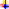 La phrase interrogative, La phrase exclamative, et la phrase injonctive ou impérative. 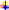 II.3.1)- Qu’est-ce qu’une phrase déclarative ? Les phrases déclaratives racontent une action ou quelque chose. Elles donnent simplement  de l’information. Les phrases déclaratives s’achèvent toujours par un point simple. Exemples : a). Kylian étudie à l’université de Sorbonne. b). Il raconte ses histoires à ses collègues. c). J’affectionne quand il gagne ses combats. Une phrase déclarative peut être affirmative ou négative ; Il ne faut pas confondre entre : - Une phrase déclarative qui est utilisée pour raconter un événement, exprimer une idée,  un fait ou donner une information. Et,- Une phrase affirmative qu’elle dit oui ou que l’on est d’accord. Elle affirme. Elle  s’oppose à la phrase négative, qui dit non, exprime un contraire ou que l’on n’est pas d’accord. II.3.1.1)- Phrase déclarative et phrase affirmative : est-ce la même  chose ? Non. Il ne faut pas confondre les phrases affirmatives avec les phrases déclaratives, car : - Une phrase déclarative donne une information, Mais celle-ci peut être à la forme affirmative (si elle dit « oui »), Ou négative (si elle dit « non »). Exemples : a). Je mange des friandises. Je ne mange jamais de friandises. → Dans ces 2 cas, on donne de l’information. → La première phrase est affirmative. Elle dit « oui ». → La deuxième est négative. Elle dit « non ». → Pourtant, ces 2 phrases sont toutes les deux déclaratives. II.3.2)- Qu’est-ce qu’une phrase interrogative ? Les phrases interrogatives servent à poser une question ou à demander de l’information. Les phrases interrogatives se terminent par un point d’interrogation. Elles servent à poser une  question et se terminent toujours par un point d'interrogation (?). Exemples : a). Kylian étudie-t-il à l’université de la Sorbonne ? b). Que ferai-je si mon père rentre tôt ? c). A quelle heure doit-il repartir demain ? d). Qui vous a appris de danser ? La réponse des phrases interrogatives donnent une information précise. En français, il  y a trois formes de phrases interrogatives.II.3.2.1)- Les mots interrogatifsII.3.3)- Qu’est-ce qu’une phrase exclamative ? Les phrases exclamatives permettent d’exprimer un sentiment, une émotion (joie,  colère, admiration, étonnement, dégoût…). Les phrases exclamatives finissent par un point  d’exclamation (!) et marquer par l’intonation. Souvent sans verbe qui peut comporter ou non  un mot exclamatif et commence souvent par : que, comme, quel, quelle... Exemples : a). Que ce garçon est beau ! b). Ridicule mensonge ! c). Que cette enseignante est attirante ! d). Comme cette tarte est délicieuse !  II.3.4)- qu’est-ce qu’une phrase injonctive (ou impérative) ? Les phrases injonctives sont utilisées pour donner un ordre, un conseil ou pour interdire.  Elles se terminent par un point simple ou un point d’exclamation. Si le verbe est conjugué à  l’impératif, on dit qu’elles sont impératives. (Les phrases impératives sont alors des injonctives  particulières.) À ne pas confondre avec les phrases exclamatives qui expriment un sentiment. Exemples : a). Prends tes affaires immédiatement. b). Défends-toi quand les autres t’accusent ! c). Arrête de commettre les erreurs. d). Interdit de fumer. e). Arrête de mentir ! II.3.4.1)- Différence entre la phrase injonctive et impérative De nombreuses personnes confondent la phrase injonctive avec la phrase impérative.  Nous allons voir qu’il existe une légère différence entre ces deux types de phrases.  ■ La phrase injonctive : est utilisée pour exprimer un ordre, un souhait, un conseil,  une interdiction…Ce type de phrases est souvent à l’impératif. (Mais ce n’est pas toujours le  cas).Exemples de phrases injonctives : a). Interdiction de manger dans cette salle. (Phrase à l’infinitif). b). Je t’interdis de manger des friandises. (Au présent de l’indicatif). c). Tu ne mangeras plus de bonbons après le dîner. (Au futur de l’indicatif). d). Ne mangez pas dans le salon ! (A l’impératif). e). Stop ! (Phrase réduite à une interjection). ■ La phrase impérative : est une phrase injonctive particulière qui est conjuguée à  l’impératif. Les phrases impératives finissent par un point simple ou par un point d’exclamation. Exemples de phrases impératives : a). Va chez le médecin. → Cette phrase donne un conseil. → Elle est donc injonctive. → Elle est aussi impérative car le verbe est à l’impératif. b). Range ta chambre tout de suite ! → Cette phrase donne un ordre. → Elle est donc injonctive. → Comme son verbe est à l’impératif, elle est aussi impérative. Exercice d’évaluation : 1). Indiquez le type des phrases suivantes : a)- Je ne sais pas. b)- Alors sa mère lui dit. c)- Prends la petite trottinette rouge. d)- Le marchand revient avec trois trottinettes. e)- Il y en a une toute petite, rouge, et deux plus grandes, plus belles, de couleur bleue. f)- En les voyants, Fatima et Zahra s'écrient. g)- Quelles belles trottinettes ! h)- Le marchand lui demande. i)- Quelle trottinette veux-tu ? j)- La petite fille répond.2). Mettez à la fin de la phrase : (!), (?), ou (.) a)- Quand voyageras-tu b)- Ira-t-il au cinéma demain c)- Lis le texte silencieusement d)- Est-ce que tu as lu cette histoire e)- Quelle belle surprise f)- Le paysan cultive la terre g)- Les touristes visitent Paris  h)- Quel joli paysage 3). Complétez le tableau suivant en mettant une croix (X) dans la case qui convient:III-Le groupe nominal sujet et le groupe verbale et le  groupe sujet Présentation : Dans une phrase simple, on trouve deux parties : → a). Le groupe sujet, Le groupe nominal sujet fait l'action ou la subit. (Qui fait l'action ? Qui  est-ce qui ...? Qu'est-ce qui ...?) → b). Le groupe verbal (Quelle est l'action ?) Pour trouver ces 2 groupes, on remplit : C'est…(1)….Qui…. (2)…..? (1= GNS, 2 = GV) III.1)- Le groupe nominal  Le groupe nominal peut assumer les fonctions de sujet du verbe, de complément (d'un  verbe, d'un autre nom, d'un adjectif, d'un adverbe ou d'un pronom) et d'attribut (du sujet ou de  l'objet) Exemples :  a). Boule de suif est une nouvelle de Maupassant.  G N (sujet) G N (attribut du sujet) b). J'ai lu cinq nouvelles en une soirée.  GN (COD) GN (CC Temps)  III.2)- Le groupe nominal sujet Le groupe nominal sujet : dans un GNS on peut trouver : 1. Un groupe nominal sujet peut être commun à plusieurs verbes. Dans ce cas, tous les  verbes s'accordent avec le groupe nominal sujet commun (Exemple : Eric tomba, glissa et  dégringola l'escalier). 2. Un seul verbe peut s'accorder avec plusieurs sujets. Dans ce cas, il s'écrit toujours au  pluriel. (Exemple : Camille. Alice et Aurélien se baignent dans la rivière.) 3. Le verbe peut être éloigné du sujet avec lequel il s'accorde. (Exemple : Le chêne,  planté là depuis des années, ombrageait la maison). 4. Parfois le sujet est placé après le verbe ; on dit qu'il est inversé. (Exemple : Sous les  feuilles se cache la violette). III.2.1)- Groupe nominal minimal ou étendu Vous allez voir la différence entre les groupes nominaux minimaux et étendus. Présentation : Un groupe nominal minimal est composé au plus de 2 mots : le et éventuellement son  déterminant. Un groupe nominal étendu comporte en plus d’autres mots qui viennent enrichir ce nom. III.2.2)- Un groupe nominal minimal : c’est quoi ? Un groupe nominal minimal est formé avec 2 mots au maximum : un nom (commun ou  propre) accompagné le plus souvent de son déterminant (facultatif). Exemples : a). Le pain, la Joconde, la voiture, les clés, nos affaires, William → Tous ces GN sont formés au plus de 2 mots. → Ils comportent obligatoirement un nom propre ou commun. → Ils sont accompagnés de leur déterminant à l’exception du nom propre « William ». → Ce sont des groupes nominaux minimaux. III.2.3)- Un groupe nominal étendu : c’est quoi ? Un groupe nominal étendu n’est pas uniquement constitué d’un nom et d’un  déterminant. On y trouve aussi un ou plusieurs mots qui viennent enrichir et compléter le nom  commun. Ces mots sont appelés des expansions du nom et du groupe nominal. Exemples : b). Le pain de seigle / la voiture bleue / les clés que je cherche / nos affaires perdues → Ces GN ont plus de 2 mots. → Ils ne sont pas constitués uniquement d’un nom commun et de leur déterminant. → On a ajouté des mots qui apportent plus de précisions. → Ils viennent enrichir le nom. → Ces mots sont des expansions du nom ou du groupe nominal. → Ces GN sont des groupes nominaux étendus. III.2.4)- Les expansions du nom et les expansions du groupe  nominal Présentation : Les expansions du nom (du groupe nominal) sont les mots qui viennent pour compléter  le nom et son groupe nominal. Vous allez voir qu’il est possible d’enrichir un nom ainsi que vous allez étudier les  expansions du nom (et les expansions du groupe nominal). III.2.5)- Comment enrichir un nom ? Enrichir un nom, c’est donner plus de précisions et d’informations en ajoutant des mots dans le groupe nominal (GN). On peut ajouter : a). Un ou plusieurs adjectifs qualificatifs avant ou après le nom, b). Un nom commun ou un nom propre, c). Un autre groupe nominal généralement introduit par une préposition (à, de,  en…), d). Une proposition subordonnée, e). Un verbe à l’infinitif précédé par une préposition (à, de, pour…).Exemple :  Enrichissons le GN « le roi ». a). Le roi des français → (complément du nom introduit par la préposition « des »). b). Le roi visionnaire → (adjectif qualificatif) c). Le roi Louis XIV → (un nom propre) III.2.6)- Qu’est-ce qu’une expansion du groupe nominal ? Les mots ajoutés pour enrichir le nom sont des expansions du nom. Ces mots peuvent  être supprimés sans modifier le sens. (Mais on perd en précision). Comme ces mots agrandissent le GN, on parle aussi d’expansions du groupe nominal. Exemple 1 :  a). Un château hanté → Le mot « hanté » est un adjectif qui complète le nom commun « château ». → C’est une expression du nom « château ». → Et donc aussi une expression du GN « un château ». Exemple 2 :  b). Le vélo que je viens d’acheter → Les mots « que je viens d’acheter » est une proposition relative. → Elle enrichit le nom « vélo ». → C’est une expression du nom « vélo » (et du GN « le vélo »). III.2.7)- Un groupe nominal peut-il commencer par une  préposition ? Oui, un GN peut débuter par une préposition (à, de, dans, sur…). On dit alors que c’est  un groupe prépositionnel. Exemples : a). de ta maman b). à la plage c). sur la plus petite table basse d). dans la figure géométrique que tu as dessinée III.2.8)- Quelles sont les différentes fonctions possibles d’un  groupe nominal (GN) ? Présentation : Un groupe nominal peut avoir des fonctions très diverses : sujet, COD, COI,  complément du nom, complément d’agent Un groupe nominal peut avoir des fonctions très variées dans une phrase, comme le  montre le tableau ci-dessous.Récapitulatif : III.2)- Le groupe sujet et le groupe verbal : Dans une phrase simple, on trouve deux parties : a). Le groupe sujet (qui fait l’action) b). Le groupe verbal (qui fait l’action) Pour trouver ces deux groupes on remplit : C’est…..qui……. ? a). Le 1 er trou : groupe sujet, b). Le 2ème trou : groupe verbal Une phrase simple est composée (le plus souvent) de 2 parties distinctes : le groupe sujet et le  groupe verbal. III.2.1)- Qu’est-ce qu’un groupe sujet ? Le groupe sujet c’est la partie de la phrase dans laquelle on dit de qui on parle (s’il s’agit  d’une personne, d’un animal ou d’une chose). On le note souvent « GS ».III.2.2)- Qu’est-ce qu’un groupe verbal ? C’est la seconde partie de la phrase dans laquelle on parle de l’action réalisée. Cette  série de mots est appelée le groupe verbal. (On écrit GV). Le GV peut être composé du verbe  seul, ou du verbe accompagné d’autres mots. Exemples sur GS et GV : Exemple 1 :  a). L’étudiant lit un texte. « L’étudiant » : est le groupe sujet. « lit » : est le groupe verbale. Qui est ce qui lit un texte ? Composé d’un verbe seul Réponse : l’étudiant. Que fait l’étudiant ? Réponse : il lit un texte III.2.3)- Comment identifier les groupes GV et GS ? Pour trouver facilement le GS et le GV, on répond à la question à trous : « C’est …………. qui ……………», Ou « Ce sont…………. qui …….». On trouve alors le GS dans le premier trou et le GV dans le second trou. Exemples : Prenons les deux phrases : a). « Les chiens aboient. La caravane passe. » → On essaie de répondre à « C’est ….. qui ……. » ou « Ce sont …….. qui ………. ». → On obtient : « Ce sont les chiens qui aboient. C’est la caravane qui passe. » ■ Pour la 1ère phrase, on a dans le 1er trou les mots « Les chiens ».→ C’est le GS. Dans le 2ème trou, on a le mot « aboient » → C’est le GV. ■ Pour la deuxième phrase, on a dans le 1er trou « La caravane ». → C’est le GS. Dans le 2ème trou, on a « passe ». → C’est le GV.III.2.4)- Comment reconnaître le verbe ?  Le verbe est le seul mot de la phrase qui se conjugue, c'est-à-dire que sa forme change  en fonction du temps et de la personne. Exemples : a). Je note l'information pour ne pas l'oublier. b). Demain, je noterai l'information pour ne pas l'oublier. c). Hier, j'ai noté l'information pour ne pas l'oublier. d). Nous notons l'information pour ne pas l'oublier. e). Nous noterons l'information pour ne pas l'oublier. f). Nous avons noté l'information pour ne pas l'oublier. III.2.4.1)- Caractéristiques du Groupe Verbal Un GV peut avoir différentes constructions a). Les groupes ajoutés sont des expansions, b). Le verbe est la seule classe de mot qui accepte la négation, c). Le noyau du GV est un verbe accordé :  Exemple 1 : a). Ton grand-père n'utilise pas une marchette. De nos jours, plusieurs jeunes ne fument pas. Exemple 2 : a). Il lui donne des fruits. b). Louis est fier de son rendement. c). Cette femme marche rapidement. d). Laura préfère jouer eu tennis. III.2.4.2)- Les groupes verbauxIII.2.5)- L’accord du groupe nominal sujet et du verbe  → Le groupe nominal sujet « commande » le verbe. Il le fait varier. On dit que le verbe s’accorde avec le groupe nominal sujet.  Exemple : a). Le petit garçon pousse le chariot. → Quand le groupe nominal sujet est au singulier alors le verbe est au singulier. Exemple : b). Lucie se déguise. → Les enfants se déguisent. → Quand le groupe nominal sujet est au pluriel ou quand il y a plusieurs G.N. sujets alors le verbe est au pluriel. Exemple : c). Les enfants accompagnent leur maman ; le petit garçon et son frère regardent les  jouets. Exercice d’évaluation : 1. Soulignez le groupe nominal sujet dans les phrases suivantes : a). Tous les élèves sont présents. b). L'équipe de notre classe joue contre celle de la 6ème. c). Un beau papillon voletait dans le jardin. d). Après une longue marche, les petits enfants arrivent à l'école. e). Les oiseaux chantaient. f). La voiture bleue roulait à une grande vitesse. g). Du fond de l'eau montent des bulles d'air. 2. Complétez le tableau suivant à partir du groupe nominal sujet : a). Les touristes visitent les monuments de Marrakech. b). La petite fille porte une robe jaune. c). Un immense jardin entoure la maison. d). La pomme de terre est un légume. e). Le livre que j'ai lu est intéressant. f). Le chien de mon voisin est méchant.3. Entourez les groupes verbaux. a). Mamie adore le chocolat. b). Hier, j’ai mis des chaussettes bleues. d). Noémie joue avec ses amies. e). Depuis trois heures, le boulanger prépare des croissants. f). Anne achète un livre 4. Indiquez le groupe sujet et le groupe verbal. a). Le cheval mange une grosse pomme. ………………………………………………………………………………………………… b). Mes frères jouent au ping-pong. ………………………………………………………………………………………………… c). Elle a mis une belle jupe bleue. ………………………………………………………………………………………………… d). Pierre et Jean habitent à Paris. ………………………………………………………………………………………………… e). Le camion télécommandé de mon frère est cassé. …………………………………………………………………………………………………IV- L’adjectif qualificatif Dans ce cours de grammaire, vous allez étudier l’adjectif qualificatif et toutes ses  compositions. Présentation : L’adjectif qualificatif donne des précisions sur le nom. L’adjectif qualificatif est composé de trois types d’adjectif : ■ Adjectif qualificatif épithète : exemple → L’enfant timide approche ■ Adjectif qualificatif épithète détaché : exemple → L’enfant, timide, approche. ■ Adjectif qualificatif attribut Adjectif qualificatif attribut de sujet : exemple → Cet enfant est timide. Adjectif qualificatif attribut de COD : exemple → Je trouve cet enfant timide. IV.1)- Qu’est-ce qu’un adjectif qualificatif ? Dans un groupe nominal, les adjectifs qualificatifs sont des mots qui précisent et donnent  des informations sur le nom. Exemple : a). Étudions la série de mots suivante « une maison rouge ». → Ici, le mot « rouge » donne des informations sur le nom « maison ». → La maison est de couleur rouge. → Le mot « rouge » est un donc un adjectif qualificatif. IV.1.1)- Où trouve-t-on les adjectifs qualificatifs ? Ils peuvent se trouver avant ou après le nom commun. (*)(*) On parle ici uniquement  de l’adjectif épithète du nom. Vous verrez plus tard dans une autre leçon l’attribut du sujet. Exemple :  a). Une maison rouge b). Une vieille maison c). Une vieille maison rougeOn peut trouver zéro, un ou plusieurs adjectifs qualificatifs pour le même nom  commun. Exemple : a). Prenons les mots qui suivent : « une ravissante petite maison rouge ». → On a ici « ravissante », « petite » et « rouge » qui qualifient et donnent des  précisions sur le nom commun « maison ». IV.2)- Adjectif épithète ou attribut Vous allez voir qu’un adjectif qualificatif peut être soit épithète, soit attribut. Mais  comment faire la différence ? → L’adjectif qualificatif est épithète, s’il qualifie un nom. → L’adjectif qualificatif est attribut, s’il précise un sujet et se trouve près d’un verbe d’état. IV.2.1)- Comment savoir si l’adjectif est épithète du nom ? L’adjectif qualificatif est épithète du nom quand : → Il donne des informations sur le nom qu’il précise, → Il appartient à un groupe nominal, → Et s’il peut être supprimé sans altérer le sens de la phrase. Exemple : a). Étudions la série de mots suivante : « L’énorme voiture s’avance dans l’allée ». → Ici, le mot « énorme » donne des informations sur le nom « voiture ». → C’est donc un adjectif qualificatif. → Si on supprime l’adjectif « énorme », on obtient : → « La voiture s’avance dans l’allée ». → La phrase a encore un sens. L’adjectif qualificatif épithète s’accorde toujours en genre et en nombre avec le nom  qui l’accompagne. Exemple d’accord avec le nom : a). Reprenons la phrase : « L’énorme voiture s’avance dans l’allée ». → Si nous mettons au pluriel le nom « voiture », nous obtiendrons : → « Les énormes voitures s’avancent dans l’allée ». → Il y a accord entre l’adjectif qualificatif épithète « énorme » et le nom « voiture »  qu’il précise. IV.2.2)- Comment savoir s’il est attribut du sujet ? L’adjectif qualificatif est attribut du sujet : → S’il précise et donne des informations sur le sujet, → S’il ne peut être supprimé. (La phrase n’aurait plus de sens), → S’il s’accorde avec le sujet,→ S’il est introduit par un verbe d’état : être, paraître, sembler, demeurer, devenir,  rester, avoir l’air, passer pour… Exemple : a). Étudions la série de mots suivante : « Cette voiture semble énorme ». → Ici, le mot « énorme » donne des informations sur le sujet « Cette voiture ». → Si on supprime l’adjectif « énorme », on obtient. → « Cette voiture semble ». → La phrase n’a plus de sens. → Le verbe « semble » est un verbe d’état. Exemple d’accord avec le sujet : a). Reprenons la phrase : « Cette voiture semble énorme ». → Mettons le sujet du verbe au pluriel. → Qui est-ce qui est énorme ? → Réponse : « cette voiture » → En revanche, au pluriel nous obtenons : → « Ces voitures semblent énormes ». → L’adjectif « énormes » qui est attribut s’accorde bien avec le sujet « ces voitures ». IV.3)- Adjectif qualificatif épithète détaché Quand l'adjectif est séparé ou détaché du nom qu’il accompagne généralement par une  virgule, il est appelé adjectif qualificatif détaché. Exemples : a). Souriant, le maître commence la leçon. b). Le soleil, jaune, surplombait la mer. → jaune est un adjectif qualificatif épithète détaché du nom « soleil ». IV.4)- Qu’est-ce qu’un adjectif verbal ? L’adjectif verbal est formé à partir d’un participe présent d’un verbe qui se termine par  « ant ». L’adjectif verbal est un adjectif qualificatif particulier. Il est formé à partir du participe présent d’un verbe et termine par « -ant ». Comme tous les adjectifs qualificatifs, il s’accorde en genre et en nombre avec le nom qu’il  qualifie.Exemple : a). Ses résultats sont désolants. → « Désolants » est un adjectif qualificatif formé à partir du participe présent. → « Désolants » est donc un adj. verbal. → Il s’accorde en genre (masculin) et en nombre (pluriel) avec « ses résultats ». IV.5)- Orthographe des adjectifs verbaux Comment s’écrivent les adjectifs verbaux ? En général, l’adjectif verbal s’écrit comme le participe présent dont il est dérivé. Exemples : a). Ce pull est trop voyant. → Ici, le mot « voyant » est un adjectif verbal. → Il s’écrit comme le participe présent dont il est dérivé. Existe-t-il des exceptions ? Oui, il existe des exceptions. Certains adjectifs verbaux ont une terminaison différente du participe présent qui correspond : a). Quand le participe présent finit par « -quant » alors, l’adjectif verbal finit par « -cant » ; b). Quand le participe présent se termine par « -guant » alors, l’adjectif verbal finit par « -gant  » (pas de « u ») ; c). Quand le participe présent s’achève par « -ant » alors, l’adjectif verbal termine par « -ent ». Exemples : a). En suffoquant → C’est une chaleur suffocante. b). En se fatiguant → C’est une tâche très fatigante. c). En négligeant → Des locataires négligents.En résumé général sur l’adjectif qualificatif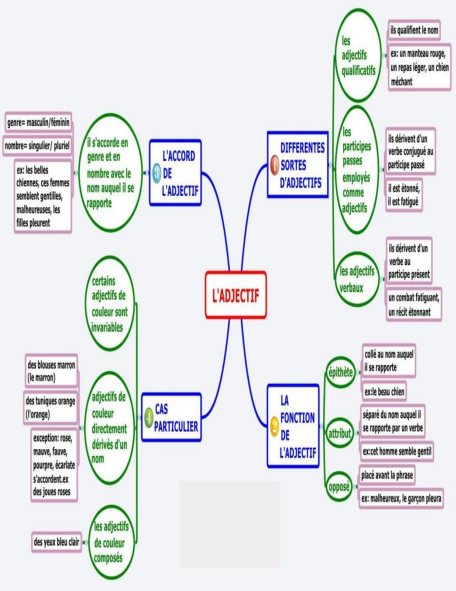 Exercice d’évaluation : 1. Relevez et classez les adjectifs qualificatifs du texte dans le tableau suivant : Par un bel après-midi de dimanche, Nadine a pris sa bicyclette, pour aller se promener  dans la campagne, loin de chez elle. Elle s'en va, par de petits chemins qu'elle ne connaît pas. Nadine n'a pas peur. Elle n'est pas toute seule. Son bon chien Felix, qui ne la quitte jamais, court  derrière elle. Felix est fort, et saurait la défendre, s'il le fallait. Le chemin tourne. Nadine arrive au bord d'une rivière. « Oh ! Felix, regarde la jolie rivière. » Felix ne répond pas. Cette longue course l'a essoufflé. Il respire vite, en tirant la langue. Nadine saute dans le bateau et détache la chaîne. «Viens, Felix ! Allez, saute ! Viens avec moi ! » Mais Felix n'a pas envie d'aller en bateau. Penché sur le bord de la rivière, Felix, assoiffé, lape l'eau fraîche du bout de sa langue. 2. Accordez l'adjectif qualificatif entre parenthèses () avec le nom qu'il qualifie : a)- (Construit) loin de la ville, cette maison est (silencieux). ………………………………………………………………………………………………....... b)- (Joyeux), Assia va à l'école. ………………………………………………………………………………………………....... c)- Cette histoire est (émouvant). ………………………………………………………………………………………………....... d)- Ma mère est (heureux). ………………………………………………………………………………………………....... e)- Ma trousse (rose) est (plein) de crayons de couleur. ………………………………………………………………………………………………....... f)- (Tranquille), (silencieux) et (souriant) ma mère me regardait avec admiration. ………………………………………………………………………………………………....... g)- Ces (beau) (petit) oiseaux sont (fragile).………………………………………………………………………………………………....... h)- Се garçon n'aime pas les histoires (vrai). ………………………………………………………………………………………………....... i)- À la campagne, beaucoup de (petit) filles ne vont pas à l'école. ………………………………………………………………………………………………....... j)- Cette montagne est (haut). ………………………………………………………………………………………………....... k)- (Impoli), la fille dit des mots méchants à ses amies (gentil). ………………………………………………………………………………………………....... l)- Cette histoire paraît (intéressant). ………………………………………………………………………………………………....... m)- De (méchant) loups attaquent les chèvres. ……………………………………………………………………………………………….......V)- Les articles Dans ce présent cours, vous allez étudier le déterminant. Vous verrez ses  caractéristiques, comment il s’accorde et sa place dans le groupe nominal. Présentation : Les articles sont les déterminants les plus simples du groupe du nom, ils précèdent le  nom. Selon leur forme et leur emploi, on distingue les articles définis, les articles indéfinis et  les articles partitifs. Les déterminants (un, une, des) sont appelés : articles indéfinis. Se place toujours devant le nom. Permet de déterminer le genre (masculin ou féminin) et le nombre (singulier ou pluriel). Ne peut pas être supprimé. On appelle le déterminant qui désigne et précise le nom un article défini (le - la - l' - les). Il s'emploie lorsqu'on sait de « qui » ou de « quoi » on parle. Exemple 1 : la fillette - le dromadaire - l'école - les instituteurs On appelle le déterminant qui ne donne pas de précision au nom un article indéfini (un - une - des) Il s'emploie lorsqu'on ne sait pas de « qui » ou de « quoi » on parle. Exemple 2 : un camion - une silhouette - des héros V.1)- Qu’est-ce qu’un déterminant ? Un déterminant est un petit mot qui se trouve avant un nom.il s’accorde en genre et en  nombre avec le nom. Le nom commun est rarement tout seul. On trouve généralement devant lui un petit mot,  appelé le déterminant. Généralement, il est formé avec un seul mot, mais il peut être constitué  avec 2 mots. Voici quelques exemples : a). Un, une, des, le, la, les, l’, du, de l’ b). Ce, cet, cette, ces c). Mon, ma, mes, ton, ta, tes d). Son, sa, ses, notre, nos, votre, vos, leur, leurs e). Certain, certaine, certaines, quel, quelles, quels, quelque, quelques, nul, aucune, aucune …A-t-il un genre ou un nombre ? S’accorde-t-il ? Le déterminant a presque toujours le même genre (masculin ou féminin) et le même  nombre (singulier ou pluriel) que le nom. (Sauf exceptions.) On dit qu’il s’accorde en genre et  en nombre avec le nom commun. Exemple 1 : a). les chiens → Le mot « les » et « chiens » sont accordés et sont tous les deux au masculin pluriel. Exemple 2 : b). Prenons la série de mots « les parents » → Le mot « les » est le déterminant situé juste avant le nom. → Le mot « parents » est le nom commun au masculin. → Le déterminant est lui aussi au masculin pluriel. Exemple 3 : c). Prenons les mots « une belle fleur » → Le mot « une » est le déterminant séparé du nom par le mot «belle». → Le mot « fleur » est le nom commun au féminin. → Le mot « une » est également au féminin singulier. Où trouve-t-on le déterminant ? Il peut être placé juste à côté du nom. Il peut être séparé par un ou plusieurs autres mots. Exemple : a). le chien → le petit chien → Ici, « le » est séparé du mot « chien ». Les autres déterminants : Les démonstratifs Exemple : ce, cet, cette … Les possessifs Exemple : mon, ta, votre, leur … Les numéraux Exemple : un, deux, douze, cent … Les interrogatifs Exemple : quelle, quels … Les exclamatifs Exemple : quel, quelles … Les indéfinis Exemple : peu de, aucun, certains, quelque … Les relatifs Exemple : lequelV.2)- Qu’est-ce qu’un article ? Vous allez étudier les articles et apprendre à les classer par catégories. Les articles sont des déterminants. Un article peut être :  Défini (le, la, les) Indéfini (un, une, des) Partitif (des, du, de la, l’) Contracté (du, des, au, aux) Un article est un déterminant. ( le, la, l’, un, une, des, du, de la, de l’, au, aux. ) On le trouve  donc devant un nom avec qui il s’accorde. Il prend son genre (féminin ou masculin) et son  nombre (singulier ou pluriel). V.2.1)- Les catégories des articles ? On peut classer les articles en 3 catégories. Ils peuvent être définis (et définis contractés),  indéfinis, partitifs. V.2.1.1)- Les articles définis Ils sont utilisés pour désigner et font références à une personne, un animal ou  une chose bien précise que l’on connait. Ce sont les mots : la, le, les, l’. Exemple : a). Depuis toujours, il conduit la moto de son père. → On parle ici d’une moto bien précise : celle de son père. V.2.1.2)- Les articles définis contractés L’article défini contracté est déterminant qui se forme avec : une préposition  (à, de), un article défini (le, la, les, l’) Ils sont des contractions d’une préposition « à » ou « de » et d’un article défini. Ce sont les mots : du, des, au, aux. Le résultat donne un nouvel article : « à » + « le » → au « à » + « les » → aux « de » + « le » → du « de » + « les » → des Exemples : a). Il se rend au lycée. b). Elle court aux toilettes. c). Il ne se souvenait plus du nom de sa femme. d). L’automne est la période des feuilles mortes.Exemple : b). L’équipe de football va jouer au Stade de France. → Le mot « au » est la contraction des deux mots « à le ». V.2.1.3)- Les articles indéfinis Ils désignent et font références à une personne, un animal ou une chose mais  de manière imprécise. Ils désignent un nom de manière vague ou générale. Ce sont les mots : un, une, des. Exemple : c). Ils ont volé une automobile toute neuve. → On ne sait pas de quelle automobile on parle. V.2.1.4)- Les articles partitifs L’article partitif exprime une partie d’un ensemble dont la quantité est  indénombrable ou imprécise (une partie, un morceau, un fragment) Ils sont employés pour parler d’une partie de quelque chose que l’on ne peut  pas compter. → Ce sont les mots : des, du, de la ou de l’. Exemple : d). Il a demandé plusieurs fois du gâteau au chocolat. → On ne sait pas de quelle quantité de gâteau il s’agit. d). Il met du beurre dans le gâteau. → Ici la quantité de beurre est inconnue et n’est pas précisée.V.2.1.4.1)- Quels sont les différents articles partitifs ? ■ Au singulier : Ce sont les mots : du, de la, de l’, d’. Devant un nom masculin débutant par une consonne : du = un  peu de. Devant un nom féminin commençant par une consonne : de la. Devant un nom débutant par une voyelle : de l’. Devant un nom commençant par un « h » muet : d’. Exemples : a). Nous découpons du carton. (Un morceau, une partie du carton.) b). Il rajoute de la levure. (Une quantité inconnue de levure.) c). Paul met de l’huile. (Une quantité inconnue d’huile.) d). Un livre d’histoires et de contes. (Un nombre inconnu d’histoires et  de contes.) ■ Au pluriel :  Ce sont les mots : des, de, d’. Devant un nom masculin ou féminin : des. Sauf à la forme négative où l’article partitif pluriel se transforme  presque toujours en « de » ou en « d’ ».  Exemple :  a). Il passe des vacances agréables. (La durée est inconnue.) → Il ne passe pas de vacances agréables. (Ici, l’article partitif pluriel  « des » s’est transformé à la forme négative en « de »). En résumé général sur tous les articlesPour éviter toutes les erreurs : a). de + le = du. Exemple : J'adore manger du chocolat. b). de + la = de la. Exemple : Tu veux de la confiture sur tes tartines ?  c). de + l'= de I'. Exemple : Elle adore boire de l'eau à son réveil. d). de + les = des. Exemple : Il déteste manger des haricots verts. e). de + un = d'un. Exemple : Il parle d'un film qu'il a vu hier soir. f). de + une = d'une. Exemple : Il est tombé amoureux d'une fille blonde. g). de + des = de. Exemple : Ne fais pas de bêtises ce soir. Exercice d’évaluation : 1. Complétez selon le modèle. Ex. : Les Français aiment le fromage. Ils mangent du fromage. a). Les Suisses aiment .............. chocolat (m). Ils mangent ............... chocolat. b). Les Italiens aiment ............... parmesan (m). Ils mangent .................. parmesan. c). Les Québécois aiment ................ poutine (f). Ils mangent .................. poutine. d). Les Belges aiment ............. pommes de terre (f). Ils mangent .................. pommes de terre. e). Les Américains aiment ................ bœuf (m). Ils mangent .................. boeuf. f). Les enfants aiment ................ pâtes(f). Ils mangent .................. pâtes. g). Les adolescents aiment ................. bière (f). Ils boivent .................... bière. h). Les athlètes aiment .................. eau(f). Ils boivent ................... eau. i). Les filles aiment .................... pâtisseries (f). Elles mangent .................. pâtisseries. j). Les Tremblay aiment .............. vin(m) rouge. Ils boivent ............... vin rouge. 2. Complétez avec du, de la, de l’, des. a). Dans le jardin, il y a ................. roses et .................. iris. b). Dans ce film, il y a .................. action(f) et ................ suspense(m). c). Dans cet appartement, il y a .................. armoires et .................. espace(m). d). Dans la vitrine, il y a .................. gâteaux et .................... pains. e). Dans la forêt, il y a .................... arbres et ................... animaux. f). Dans ce verre, il y a ................... lait. g). Dans ce coffre, il y a ................... argent. h). Dans cette recette, il y a ................. œufs, ..................... farine(f) et ..................... vanille(f). i). Dans la boîte, il y a ...................... laine(f) et ...................... aiguilles à tricoter. j). Dans le journal, il y a ................... nouvelles et ..................... publicité(f).3. Complétez avec de, du, de la, des. À l’épicerie, il faut acheter : ...................... pommes ...................... oranges ...................... crème à fouetter (f) Un pot ..................... confiture Une boîte ......................céréales Une livre .................... beurre Deux paquets ..................... biscuits ....................... riz(m) .......................... viande(f) ....................... sauce(f) aux tomates Trois boîtes ......................conserve Deux bouteilles ................ boisson gazeuse ...................... tomates rouges ...................... lait 2% ...................... fromage(m) ...................... concombres (m) Un sac ................... farine Un pot ..................... yogourt 4. Complétez avec « le », « la » ou « ce », « cette ». a). ............. samedi, en général, je fais le magasinage, mais .......... semaine, je ferai du ski. b). ............. nuit, il fait toujours noir. c). ............ matin, d’habitude, je me lève toujours en retard, mais ......... matin j’étais à l’heure. d). ............. soir, c’est la fête de mon amie, nous faisons une grande soirée. e). ............. semaine, j’ai plusieurs examens, j’étudie beaucoup. f). ............. mois prochain, nous ferons un voyage en Europe.VI)- La voix active et la voix passive Vous allez étudier la voix active et la voix passive. Vous verrez aussi le complément  d’agent et comment passer une phrase d’une forme à une autre. VI.1)- Qu’est-ce qu’une phrase à la voix active ? On dit qu’une phrase est à la voix active (à la forme active) lorsque le sujet fait l’action. VI.2)- Qu’est-ce qu’une phrase à la voix passive ? On dit qu’une phrase est à la voix passive (à la forme passive) lorsque le sujet subit  l’action. En changeant la voix de la phrase, on présente donc la même action, le même  événement, mais d’une façon différente. Exemple 1 : a). Le mécanicien répare la voiture. → Le sujet « Le mécanicien » fait l’action. → La phrase est à la forme active. Exemple 2 : b). La voiture est réparée par le mécanicien / La voiture est réparée. → Dans ces 2 phrases, le sujet « La voiture » subit l’action. → En réalité, l’action et faite par « le mécanicien » sur « la voiture ». → Elle est à la forme passive. VI.3)- Qu’est-ce qu’un complément d’agent ? Le complément d’agent (que l’on note CA) est un groupe de mots qui n’existe que si la  voix est passive. C’est lui qui fait l’action. Il commence presque toujours par une préposition  (par, de…). À la voix active, le CA devient le sujet. Exemple 1 : a). La pomme a été dévorée par les vers. → « par les vers » est un groupe de mots introduit par la préposition « par ». → Ce sont « les vers » qui réalisent l’action de dévorer. → « par les vers » est donc le complément d’agent. Le complément d’agent indique qui fait l’action dans une phrase à la voix passive. C’est  la préposition « par » qui l’introduit le plus souvent mais on peut aussi rencontrer « de ».Exemple 2 : b). Il est craint de tous. → Ici, les mots « de tous » sont le CA. VI.4)- La voix active et la voix passive : comment passer d’une  voix à l’autre (d’une forme à une autre) ? ■ Pour transformer une phrase de la voix active à la voix passive : On transforme le complément d’objet direct (C.O.D.) en sujet, On transforme le sujet en complément d’agent. (En ajoutant « par », « de »…) Le verbe se conjugue alors avec l’auxiliaire « être ». Donc la transformation passive n'est possible qu'avec les verbes qui acceptent un complément  d'objet direct (verbes transitifs). ■ On ne pourra pas l'utiliser à la voix passive lorsque : Le verbe de la phrase n'admet pas de complément d'objet. C'est un verbe intransitif (tomber, courir, rire, nager...) Le verbe de la phrase se construit obligatoirement avec un complément d'objet indirect  (parler de, penser à, croire en...) Exemple :  a). L’étudiant concentre à son entretien oral à la salle de media room  → Cette phrase ne peut pas être transformée à la voix passive. b). Pierre pensait à son inscription à la faculté de médecine. Exemple de transformation de phrase : Le jardinier arrose les fleurs  Sujet Verbe actif COD Les fleurs sont arrosées par le jardinier  Sujet Verbe passif Complément d’AgentL’auxiliaire « être » conjugué au même temps que le verbe actif suivi du participe passé  du verbe passé du verbe actif (ce participe passé s’accorde avec le sujet). Voix active Voix passive Exercice d’évaluation : 1. Transformez les phrases suivantes à la voix passive. a). On fait nos courses dans un supermarché. ………………………………………………………………………………………………....... b). Dans une semaine, toute la famille aura lu ce livre. ………………………………………………………………………………………………....... c). Le policier avait arrêté le voleur sans l’aide de son arme. ………………………………………………………………………………………………....... d). Marie a envoyé la lettre hier. ………………………………………………………………………………………………....... e). Marc aurait changé les roues de la voiture. ………………………………………………………………………………………………....... 2. Dans les phrases suivantes, souligne les compléments d’agent. a). Il est aimé de tout le collège. ……………………………………………………………………………………………….......b). Le canapé est recouvert d’un affreux tissu. ………………………………………………………………………………………………....... c). Il est terrorisé par les araignées. ………………………………………………………………………………………………....... 3. Transformez les phrases suivantes à la voix active. a). La maison a été repeinte par des ouvriers. ………………………………………………………………………………………………....... b). Les livres seront rangés avant la fin de la semaine. ………………………………………………………………………………………………....... c). Les malfaiteurs auraient été arrêtés de nuit. ………………………………………………………………………………………………....... d). La sorcière fut poussée dans le feu par Hänsel. ………………………………………………………………………………………………....... e). La coupe du monde ne sera pas gagnée par la France. ………………………………………………………………………………………………....... 4. A quel temps et quelle voix sont conjugués les verbes suivants ? a). Elle a marché pendant heures. Passé composé actif b). Ils sont projetés sur le mur. Présent passif c). Elle aura été invitée par ses amies. Futur antérieur passif d). Les esclaves étaient vendues au marché. Imparfait passif e). Les ogres avaient dévoré tous les enfants. Plus-que-parfait actifVII)- Les propositions Dans ce chapitre vous allez étudier les propositions de la phrase. Vous verrez également  comment elles sont construites et que l’on peut les relier entre elles pour former des phrases  complexes. VII.1)- Qu’est-ce qu’une proposition ? Une proposition est une partie de phrase ou une phrase, construite autour d’un verbe  noyaux (généralement conjugué). Il y a autant de propositions que de verbes conjugués. Exemples : a). [Le chat miaule].  → C’est une phrase avec un seul verbe noyaux (« miaule »). → La phrase est donc formée d’une seule proposition. b). [Le chat miaule] et [il tourne en rond]. → C’est une phrase avec deux verbes noyaux conjugués (« miaule » et « tourne »). → La phrase est donc constituée de 2 propositions. VII.2)- Qu’est-ce qu’une phrase simple, qu’est qu’une phrase  complexe ?  Lorsqu’une phrase est constituée d’une seule proposition : on dit que c’est une phase simple. Lorsque qu’elle contient plusieurs propositions : on dit que c’est une phrase complexe. Exemples : a). [Le chien aboie]. → C’est une phrase simple. b). [Le chien aboie] et [le chat ne bouge pas]. → C’est une phrase complexe. VII.3)- Quels sont les types de propositions ?  En français, il existe 3 types de propositions : VII.3.1)- La proposition indépendante : elle a un sens par elle-même et ne  dépend d’aucune autre proposition. VII.3.2)- La proposition principale : elle ne dépend d’aucune autre  proposition. En revanche, elle commande une ou plusieurs autres propositions qui viennent la  compléter. VII.3.3)- La proposition subordonnée : elle est introduite par un mot appelé  subordonnant (qui, que, quoi, lequel, laquelle,…) et complète la proposition principale. Une  subordonnée ne peut pas former une phrase complète à elle seule.Exemples 1 : a). [Christophe est sale], [il joue au ballon]. → Ici nous avons 2 propositions : « Christophe est sale » et « il joue au ballon ». → Aucune proposition ne dépend l’une de l’autre. → Elles sont toutes les deux indépendantes. b). [Le chien aboie], [la caravane passe]. → La phrase comporte 2 propositions indépendantes reliées par une virgule. c). [Le soleil se cache derrière les nuages]. → Ici, une phrase composée d’une seule proposition indépendante. Exemples 2 : a). [Christophe est heureux] que [tu puisses jouer au ballon avec lui]. → Ici nous avons une principale « Christophe est heureux ». → Nous avons également une subordonnée « que tu puisses jouer au ballon avec lui ». → La subordonnée est introduite par le mot subordonnant « que ». → Elle ne peut pas être une phrase à elle seule et complète le sens de la principale. b). [Ils dévorent la tarte] que [j’ai préparée]. → [Ils dévorent la tarte] : la principale qui commande la subordonnée. → [que j’ai préparée] : la subordonnée qui dépend de la principale. c). [Je fais du ski] [dès qu’il y a de la neige]. → [Je fais du ski] : la proposition principale. → [dès qu’il y a de la neige] : la proposition subordonnée.VII.4)- Comment relier les propositions entre elles ? En français, Il existe 3 manières de relier des propositions entre-elles. Pour relier deux  propositions entre elles, on peut utiliser : VII.4.1)- La juxtaposition : lorsque les propositions ne sont pas séparées par un  mot mais par un signe de ponctuation (virgule, point-virgule ou deux points) : on dit alors que  les propositions sont juxtaposées. VII.4.2)- La coordination : lorsque les propositions sont séparées par une  conjonction de coordination (mais, ou, et, donc, or, ni, car.) ou un adverbe de liaison (puis, en  effet, cependant, etc.). : on dit alors qu’elles sont coordonnées. VII.4.3)- La subordination : lorsqu’une proposition dépend d’une autre. Le mot  de liaison s’appelle le subordonnant et se fait avec un pronom relatif (qui, que, quoi, lequel,  laquelle, que, qui, dont, etc.), une conjonction de subordination (que, quand, comme, puisque,  quoique, parce que, bien que, si bien que, etc.) ou un mot interrogatif (pourquoi, comment, qui,  où, etc.) : on dit alors qu’elles sont subordonnées. Exemples : a). [Christophe est sale], [il joue au ballon]. → Les deux propositions sont séparées par une virgule, elles sont donc juxtaposées. b). [Christophe est heureux] car [il joue au ballon]. → Elles sont reliées par la conjonction de coordination « car » : elles sont donc  coordonnées. c). [Christophe est heureux] que [tu puisses jouer au ballon avec lui]. → La principale et la subordonnée sont reliées par la conjonction de subordination  « que». Elles sont donc subordonnées. Autres exemples : a). Il boit, il mange. → Juxtaposition avec une virgule. b). Il boit et il mange. →Coordination avec la conjonction de coordination « et ». c). Il mange le repas qu’il a préparé. → Subordination avec le pronom relatif « qu’ ».d). Il mange parce qu’il a faim. → Subordination avec la conjonction de subordination « parce qu’ ». e). Il mange quand il a faim. → Subordination avec le mot interrogatif « quand ».Exercice d’évaluation : 1). Dans chaque phrase, indiquez la proposition principale et la proposition  subordonnée. a). J’adorais les crêpes que ma tante faisait le dimanche. …………………………………………………………………………………………………... b).Quand il aperçut la mer, il ouvrit de grands yeux. …………………………………………………………………………………………………... c). Monsieur Seguin était un vieil homme qui ne comprenait rien aux chèvres. …………………………………………………………………………………………………... d). Je n’ai pas du tout aimé le film dont tu m’avais parlé. …………………………………………………………………………………………………... e). Si tu as suivi mes conseils, tu n’as pas fait de bêtises. …………………………………………………………………………………………………... 2. Utilisez les mots en gras pour former des phrases contenant une principale et une  subordonnée a). (qu’) Il s’éclairait avec une torche. Il tenait la torche dans la main droite. …………………………………………………………………………………………………... b). (dont) J’ai lu cette bande dessinée. Tu m’as parlé de cette bande dessinée. …………………………………………………………………………………………………... c). (quand) Le chat dort. Les souris dansent. …………………………………………………………………………………………………... d). (où) Miranda aime beaucoup ce petit village. Elle va en vacances dans ce petit village. …………………………………………………………………………………………………... e). (parce que) Loïs n'est pas venu à l’école. Il a été malade. 3. Ecrivez trois phrases en respectant à chaque fois la structure donnée. a). Proposition principale + proposition subordonnée …………………………………………………………………………………………………... b). Proposition subordonnée + proposition principale …………………………………………………………………………………………………... c). Proposition indépendante + proposition indépendante. …………………………………………………………………………………………………...4. Soulignez les propositions principales. a). Les piétons qui traversent sont imprudents. ………………………………………………………………………………………………… b). N’oublie pas le sac dont je t’ai parlé. ………………………………………………………………………………………………… c). Aimes-tu l’histoire que je t’ai racontée ? ………………………………………………………………………………………………… d). La poupée avec laquelle tu joues est à Léa. ………………………………………………………………………………………………… e). Nous prendrons la serviette que tu nous as offerte. ………………………………………………………………………………………………… f). Le pays où tu vas est désertique. …………………………………………………………………………………………………Table des matièresNature du point Fonction (s) dans la  phraseIntonation et  pauses dans la  phraseExemplesLe point . - Il indique la fin  d’une phrase  déclarative ou  impérative.- Intonation  descendante. Petite pause.- L’employeur  travaille chaque jour. - Travaillez chaque  jour.Le point  d’interrogation ?- Il indique la fin  d’une phrase interrogative.- Intonation Montante. Petite pause.- L’employeur  travaille chaque  jour ?Le point  d’exclamation !- Il indique la fin de  la phrase  exclamative ou  impérative. - On le place  également après une  interjection. - Si la phrase est  exclamative,  l’intonation exprimer  la vivacité du  sentiment (joie,  surprise, peine, etc.) - Si la phrase est  impérative,  l’intonation doit être  descendante. Petite pause.Oh ! il travaille  chaque jour ! Aller, donnez-lui ses  droits ! son frère  reste angoissant ! Les points de  suspension …- ils signalent que le  discours est interrompu, que la - L’intonation doit  montrer un  changement la  hauteur ou le - L’employeur  travaille chaque  jour…phrase est  inachevée. - ils indiquent une  hésitation ou un  silence.rythme de la voix,  qui doit également  marquer une pause  ou rester en  suspens quelques  instants.Son frère allait  souvent de faire ses  courses, mais cela  lui offre guère. La virgule , - Elle sépare des  mots ou des  groupes des mots à  l’intérieur de la  phrase. - Elle sépare les  différents éléments  d’une énumération.- Légère pause. - Ce matin-là, l’employeur sortit à  huit heures. - Elle acheta des  clous, un marteau, une pince, des vis, des chevilles et bien  d’autres outils. Le point virgule ; - Il sert à séparer  deux propositions de signification  voisine à l’intérieur  d’une phrase.- Intonation  légèrement  descendante. - Pause importante.- Comme tous les  matins, l’employeur  sortit à huit heures ; il allait rendre la  visite à sa grand mère.Les deux points : - Ils introduisent une  explication ou une  énumération. - Ils introduisent une  parole rapportée au  discours direct.- Pas de changement - Son frère était très  anxieux, il l’attendait  pour huit heures. - Son frère lui dit : « pourquoi ne viens tu si tôt ? »Les parenthèses  (…)- Elles servent à  mettre à part un  élément dans la  phrase - elles permettent de  donner une  information ou une  explication  supplémentaire.- Intonation  légèrement  descendante.- L’employeur allait  rendre visite à sa  grand-mère (une  vielle femme stricte  qui souffre d’une  mortelle maladie) puis il ira à son  activité.Les tirets -….- - Ils permettent  d’isoler un mot ou  une expression,  dans la phrase, pour  en renforcer le sens.- Intonation  légèrement  descendante.- L’employeur allait  rendre visite à sa  grand-mère - une  vielle femme stricte  qui souffre d’une  mortelle maladie - puis il ira à son  activité.Les guillemets  « … »A l’intérieur d’une  phrase, ils encadrent  une citation ou, les  paroles d’un  personnage, si  celles-ci ne  s’intègrent pas dans  un long dialogue. - Pas de changement Vladimir  Poutine : « les gens  nous enseignent  toujours la  démocratie mais les  gens qui nous  enseignent la  démocratie ne  veulent l’apprendre  eux-mêmes ».Espèces de phrases Forme de phrases Types de phrasesPhrase simple Phrase positive Phrase déclarativePhrase complexe Phrase négative Phrase interrogativePhrase mot Phrase active Phrase exclamativePhrase passive Phrase impérativeCourant : c'est celui qui est le plus neutre. La question suit le schéma : Est-ce que + sujet +verbe ? Exemple : Est-ce que vous enseignez ?Familier : c'est celui que l'on utilise dans un contexte familier à l'oral. La question suit le  schéma : Sujet + verbe ? Exemple : Vous enseignez ?Soutenu : c'est celui qui est utilisé dans la langue écrite littéraire et formelle.  L'interrogation se fait avec l'inversion du sujet. Le tiret est obligatoire entre le verbe et le  sujet. La question suit le schéma : Verbe + sujet ? Exemple : Enseignez-vous ?Comment ? Comment ça va ? Ça va bien. Qui(Remplace un nom sujet) Exemple : a). J’ai un téléphone portable, il me plait b). J’ai un téléphone portable qui il me plaitComment ? Comment ça va ? Ça va bien. Que(Remplace un mot COD) Exemple :  a). Tu m’as acheté un téléphone portable,  j’aime ce téléphone portable. b). Tu m’as acheté un téléphone portable que j’aime.Qui ? Qui est ton avocat ? Mon avocat est M. Fergusson.Que(Remplace un mot COD) Exemple :  a). Tu m’as acheté un téléphone portable,  j’aime ce téléphone portable. b). Tu m’as acheté un téléphone portable que j’aime.Qui ? Qui est ton avocat ? Mon avocat est M. Fergusson.Dont(Remplace un mot COI) Exemple : a). Voici le médecin, je t’ai parlé de ce  médecin b). Voici le médecin dont je t’ai parlé (Remplace un mot complément du nom) Exemple : a). Voici un chasseur, le fusil du chasseur est  redoutable. b). Voici un chasseur dont le fusil est  redoutable. (Remplace un complément d’adjectif) Exemple : a). Ce sont des étudiants, je suis très ravi de  ces étudiants. b). Ce sont des étudiants dont je suis ravi. (Remplace un complément d’agent) Exemple : a). J’ai des étudiants, je suis très respecté de  mes étudiants. b). J’ai des étudiants dont je suis respecté.Quand ? Quand fais-tu ton travail ? Je fais mon travail demain  matin.Dont(Remplace un mot COI) Exemple : a). Voici le médecin, je t’ai parlé de ce  médecin b). Voici le médecin dont je t’ai parlé (Remplace un mot complément du nom) Exemple : a). Voici un chasseur, le fusil du chasseur est  redoutable. b). Voici un chasseur dont le fusil est  redoutable. (Remplace un complément d’adjectif) Exemple : a). Ce sont des étudiants, je suis très ravi de  ces étudiants. b). Ce sont des étudiants dont je suis ravi. (Remplace un complément d’agent) Exemple : a). J’ai des étudiants, je suis très respecté de  mes étudiants. b). J’ai des étudiants dont je suis respecté.Où ? Où est-ce que tu vas partir ? Je vais partir me promener.Dont(Remplace un mot COI) Exemple : a). Voici le médecin, je t’ai parlé de ce  médecin b). Voici le médecin dont je t’ai parlé (Remplace un mot complément du nom) Exemple : a). Voici un chasseur, le fusil du chasseur est  redoutable. b). Voici un chasseur dont le fusil est  redoutable. (Remplace un complément d’adjectif) Exemple : a). Ce sont des étudiants, je suis très ravi de  ces étudiants. b). Ce sont des étudiants dont je suis ravi. (Remplace un complément d’agent) Exemple : a). J’ai des étudiants, je suis très respecté de  mes étudiants. b). J’ai des étudiants dont je suis respecté.Pourquoi ? Pourquoi crie-t-il tout à  l’heure ? Parce qu’il est en colère. Dont(Remplace un mot COI) Exemple : a). Voici le médecin, je t’ai parlé de ce  médecin b). Voici le médecin dont je t’ai parlé (Remplace un mot complément du nom) Exemple : a). Voici un chasseur, le fusil du chasseur est  redoutable. b). Voici un chasseur dont le fusil est  redoutable. (Remplace un complément d’adjectif) Exemple : a). Ce sont des étudiants, je suis très ravi de  ces étudiants. b). Ce sont des étudiants dont je suis ravi. (Remplace un complément d’agent) Exemple : a). J’ai des étudiants, je suis très respecté de  mes étudiants. b). J’ai des étudiants dont je suis respecté.Quel(s) quelle(s) ? Quelle couleur préfère-t-il ? Il préfère la couleur noire.Dont(Remplace un mot COI) Exemple : a). Voici le médecin, je t’ai parlé de ce  médecin b). Voici le médecin dont je t’ai parlé (Remplace un mot complément du nom) Exemple : a). Voici un chasseur, le fusil du chasseur est  redoutable. b). Voici un chasseur dont le fusil est  redoutable. (Remplace un complément d’adjectif) Exemple : a). Ce sont des étudiants, je suis très ravi de  ces étudiants. b). Ce sont des étudiants dont je suis ravi. (Remplace un complément d’agent) Exemple : a). J’ai des étudiants, je suis très respecté de  mes étudiants. b). J’ai des étudiants dont je suis respecté.Que ? Qu’est-ce que vous réparez ? Nous réparons des motos.Dont(Remplace un mot COI) Exemple : a). Voici le médecin, je t’ai parlé de ce  médecin b). Voici le médecin dont je t’ai parlé (Remplace un mot complément du nom) Exemple : a). Voici un chasseur, le fusil du chasseur est  redoutable. b). Voici un chasseur dont le fusil est  redoutable. (Remplace un complément d’adjectif) Exemple : a). Ce sont des étudiants, je suis très ravi de  ces étudiants. b). Ce sont des étudiants dont je suis ravi. (Remplace un complément d’agent) Exemple : a). J’ai des étudiants, je suis très respecté de  mes étudiants. b). J’ai des étudiants dont je suis respecté.Combien ? Combien de fond avez-vous ? J’ai environ 50 millions da.Dont(Remplace un mot COI) Exemple : a). Voici le médecin, je t’ai parlé de ce  médecin b). Voici le médecin dont je t’ai parlé (Remplace un mot complément du nom) Exemple : a). Voici un chasseur, le fusil du chasseur est  redoutable. b). Voici un chasseur dont le fusil est  redoutable. (Remplace un complément d’adjectif) Exemple : a). Ce sont des étudiants, je suis très ravi de  ces étudiants. b). Ce sont des étudiants dont je suis ravi. (Remplace un complément d’agent) Exemple : a). J’ai des étudiants, je suis très respecté de  mes étudiants. b). J’ai des étudiants dont je suis respecté.(Remplace un complément de lieu) Exemple :Où a). Voici le stade, nous jouons dans ce stade b). Voici le stade Où nous jouons.Phrase  déclarativePhrase  interrogativePhrase  exclamativePhrase  impérativea). Les poules pondent  des œufs.b). Où vivent les  poissons ?c). Cherche dans le  dictionnaire le sens du  mot  anticonstitutionnellement.d). Révisez vos leçons  avant les examens.e). Pourquoi pleures-tu ?f). Quel beau crépuscule !Fonction du groupe nominal Exemples (les GN sont en gras)Sujet Les enfants jouent.Complément d’objet direct (COD) Je sirote un jus d’orange.Complément d’objet indirect (COI) Elle parle à sa grande sœur.Complément d’objet (COS) Thomas a vendu son scooter à son frère.Complément circonstanciel (CC) Ils jouent dans la cour.Complément d’agent Elle a été réparée par ce garagiste.Complément du nom (CDN) La maison de grand-mère.Complément de l’adjectif Je suis étonné de votre accueil.Complément de l’adverbe Il mange trop de nourriture.Complément du présentatif Voilà de la farine.Complément de l’interjection Bravo aux vainqueurs.Attribut du sujet William est un informaticien.Attribut de l’objet Il a traité son frère de voleur.Antécédent La boisson que j’ai bue.Apposition Julie, infermière, exerce à ParisApostrophe Les jeunes, arrêtez de crier !Quand le sujet est accompagné d'un autre mot (un déterminant, un adjectif, un complément  de nom, une proposition relative), on parle d'un groupe nominal sujet. Le groupe nominal sujet peut se composer d'un : déterminant + nom déterminant + adjectif + nom déterminant + nom + proposition relative. On écrit d'une manière plus simple GNS (= Groupe nominal sujet). Le groupe nominal sujet peut être remplacé par un pronom (je, tu, il, elle, nous, vous, ils,  elles, on).Remarque : dans une phrase, il peut exister d’autres groupes de mots différents du GS et du  GV.Les groupes verbauxLes groupes verbauxLes groupes verbaux1 er groupe ….er 2ème groupe….ir 3ème groupe…re/ir/oirParler, demander,  commencer, travailler,  manger…etcfinir Joindre, prendre, lire,  promouvoir, sortir, servir,  prévoir…etc A l’exception du verbe : allerRemarque : Parfois le G.N. sujet peut être placé après le verbe : (exemple : Dans la forêt rôde le tigre).Groupe Nominal Sujet (GNS) Nature des mots du GNS- - - - - -Attention ! Si on change sa place, on peut changer le sens de la phrase. Exemple : a). Un homme grand, c’est un homme de grande taille. b). Un grand homme, c’est un homme important, célèbre.Attention ! Il ne faut pas le confondre avec un participe présent d’un verbe qui, lui, est toujours  invariable.Adjectif qualificatif épithète Adjectif qualificatif attribut Adjectif qualificatif détachéArticles définis Articles définis Articles définis Articles indéfinisArticles indéfinisSingulier Singulier Pluriel Singulier PlurielMasculin le l' les un desFéminin la l' les unedesNB : On n'utilise (l') que devant une voyelle comme l'arbre ou un 'h' muet comme l'homme.Attention aux pièges !  Attention certains mots ressemblent à des déterminants mais n’en sont pas. Pour être  sûr, il faut vérifier qu’ils soient bien accompagnés d’un nom. Exemple : → Je le mange. → Le mot « le » n’est pas accompagné d’un nom commun. → Ce n’est donc pas un déterminant.Attention aux confusions ! Il ne faut pas confondre les mots « du » et « des » qui peuvent être des articles indéfinis ou  des articles partitifs ! Pour ne pas les confondre, on peut remplacer l’article « du » par l’expression « un peu de »  et l’article « des » par «une» : Si la phrase ne perd pas son sens, alors il s’agit d’un article partitif. Sinon, il s’agit d’un article contracté. Exemple 1 : a). Je reviens des courses. → Si je remplace le déterminant « des » par « un peu de ». → Je reviens un peu de courses. → La phrase perd son sens. C’est donc à un article contracté. Exemple 2 : b). Je mange du pain. → Si je remplace le déterminant « du » par « un peu de ». → Je mange un peu de pain. → La phrase ne perd pas son sens. C’est donc à un article partitif.Attention ! Il n’y a pas forcément de complément d’agent dans une phrase à la voix passive. Il n’est pas  obligatoire que l’on sache qui fait l’action, soit pour garder du mystère, soit parce qu’on  l’ignore, soit parce qu’il est évident. Le CA peut être supprimé et sous-entendu pour raccourcir la phrase. Exemple : a). La victime avait été poignardée à de multiples reprises. → Ici on ne sait pas qui a fait l’action. Si on la transforme à la voix active, on utilisera « on ». Cela donne : On avait poignardé la victime à de multiples reprises.IMPORTANT  ATTENTION 1 « avoir » s’utilise seulement à la forme active. Exemples : a). Paul a un livre. Ne dites pas : Un livre est eu par Paul. b). Les élèves ont eu le droit de sortir. Ne dites pas : Le droit de sortir a été eu par les élèves. ATTENTION 2 être censé (+ infinitif) & être tenu de (+ infinitif) s’utilisent seulement à la voix passive. Exemples : a). Cet employé était censé rentrer à 18 heures. b). Les étudiants sont tenus de ne pas utiliser leurs portables en classe. ATTENTION 3 On utilise « de » à la place de « par » avec les verbes suivants : aimer, estimer, apprécier, détester, connaître, savoir, oublier, précéder, suivre,  accompagner, entourer Exemples : a). Cette femme est aimée de tous. b). Cette histoire est connue de tous. Cependant, on peut toujours utiliser « par ». a). Cette femme est aimée par tous. b). Cette histoire est connue par tous. ATTENTION 4 : Toute phrase active ne peut pas forcément être mise à la voix passive. Pour transformer une phrase à la voix active en une phrase à la voix passive, il faut un COD  qui deviendra sujet. Il faut une phrase avec un COD. Exemple : a). Je pars demain en vacances. → Impossible de transformer la voix ! Il y a aussi des phrases actives qu’il est maladroit de transformer… On ne peut pas  transformer une phrase active qui a pour verbe « avoir »… Exemple : a). L’enfant a eu une bonne note. → Une bonne note a été eue par l’enfant. → maladroitQuelques remarques : Seules les phrases actives avec un COD peuvent être transformées en phrases  passives. Le verbe à la voix passive se compose de deux parties : l'auxiliaire être, qui se  conjugue selon le mode, le temps, la personne et le nombre. Ainsi, le participe passé  du verbe, qui indique l'action. Il ne faut pas oublier d’accorder le participe passé lorsque c’est nécessaire ! Pour repasser à la forme active, il suffit tout simplement de réaliser l’opération  inverse. Il arrive que le CA soit supprimé pour ne pas alourdir la phrase. Il ne faut pas voir une forme verbale passive dès qu’il y a l’auxiliaire « être » !  Certains verbes sont en effet conjugués aux temps composés, à la voix active, avec  l’auxiliaire « être ». Pour faire la distinction, il faut se demander si le sujet fait l’action.  On peut aussi essayer de faire la transformation passive-active.Exemples : a). Il est monté tout seul jusqu’en haut de la Tour Eiffel ! → Le sujet « Il » fait l’action  de monter.  → C’est une phrase active au passé composé. b). Le projet est monté avec enthousiasme par toute l’équipe. → Le sujet « Le projet  » ne fait pas l’action. C’est toute l’équipe qui monte le projet.  → C’est une phrase passive au présent.Présent Le chat mange La sourisImparfait Le chat mangeait La sourisFutur Le chat mangera La sourisPassé composé Les chats ont mangé Les sourisConditionnel Les chats mangeraient Les sourisPlus-que-parfait Les chats avaient mangé Les sourisPrésent La souris Est mangée Par le chatImparfait La souris Etait mangée Par le chatFutur La souris Sera mangée Par le chatPassé composé Les souris Ont été mangées Par les chatsConditionnel Les souris Seraient mangées Par les chatsPlus-que-parfait Les souris Avaient mangées Par les chats